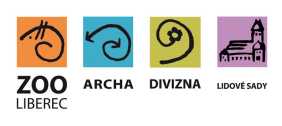 Zoologická zahrada Liberecpříspěvková organizaceOBJEDNÁVKA / ORDERVystavil: xxx
tel.xxx
email:xxxOBJEDNÁVKA č. OBJ0804/2020
Datum: 24.11.2020Dodavatel:Jiří ProkopIČ:88304264DIČ:CZ6710220396Odběratel:Zoologická zahrada Liberec,
příspěvková organizace
Lidové sady 425/1
460 01 Liberec 1
IČ: 00079651
DIČ:00079651Vyřizuje: xxxPředmět objednávky/ Subject of order:Havarijní oprava topné soustavy pavilon opic TEB 54 10 000Popis dodávky/ Specification:Havarijní oprava topné soustavy pavilon opic
nedostatešé dotápění sekcí - po opravě topného kotle
obsahuje rozdělovače+čištění systému viz přílohaPředpokládáná cena max. vč DPH: 117 000,00 Kč
Termín dodání/ Date of Delivery:Poznámka/ Note:Faktura bude podléhat režimu přenesené daňové povinnostV případě že, fakturovaná částka bude vyšší než částka v objednávce, bude faktura vrácena.
Faktury v elektronické podobě zasílejte na adresu: xxx